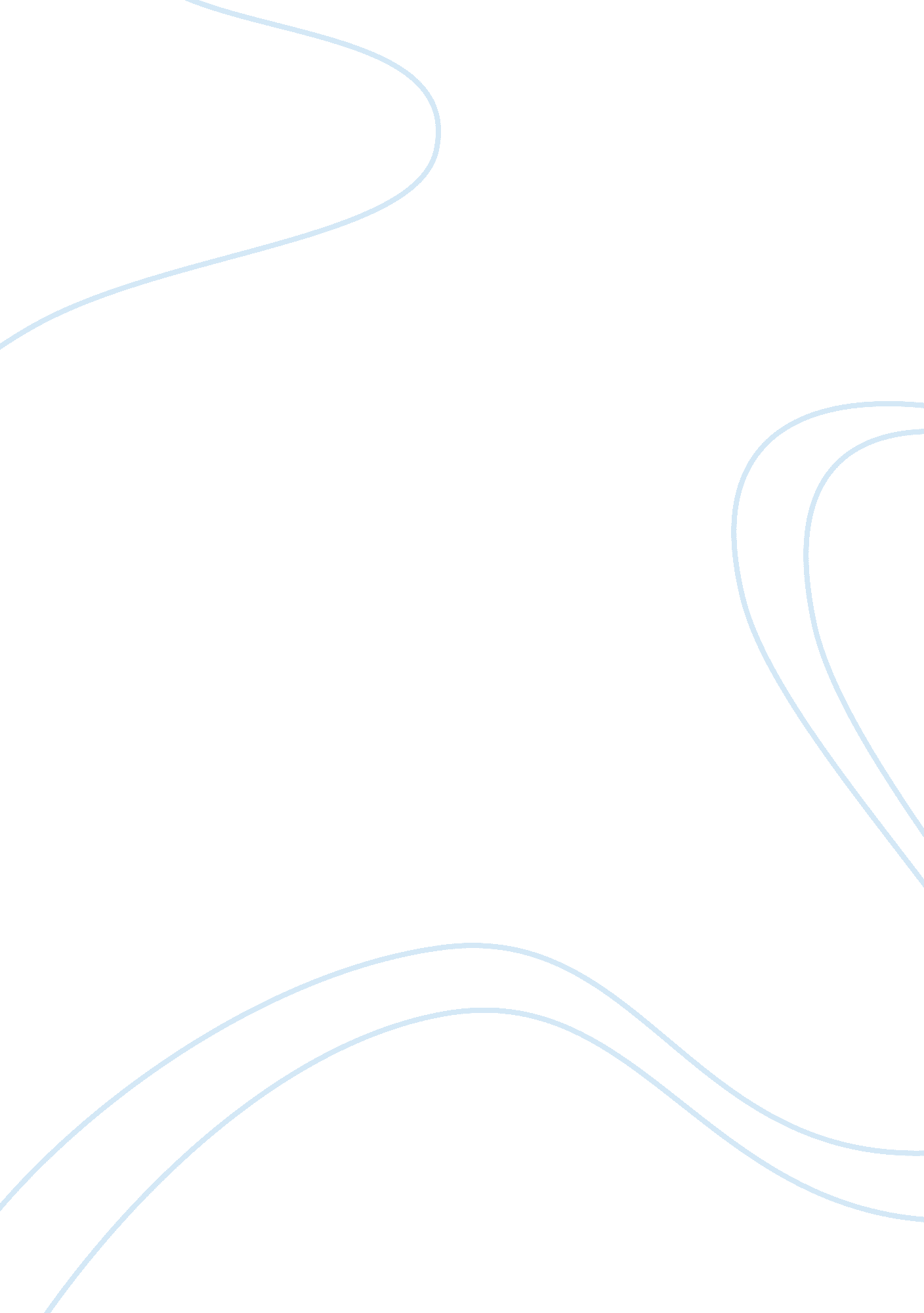 The day i saved the world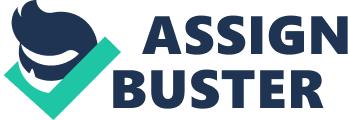 The day I saved the world Yea I did. Ok, not the WHOLE world, but A LOT of people! But is sounds a lot better??¦If you don??™t believe me, then here goes. Well, it started a bit like this. There was this funfair at a nearby park; it was a free event, so obviously I went. Oh yea, I suppose you want to hear my name And know a bit about me Ok, firstly, my name is Jasmine, you know from the book ??? Aladdin??™, the princess! I believe that I am a princess, as I am quite spoilt, so what Can I help if everyone wants to buy me stuff Hehe??¦I am fun-loving, kind and am always thinking of others. I am also friendly, a bit bizarre, and always dreaming of that perfect relationship. Little did I know, it had crept up on me, the relationship, that is. So, I went to the funfair. Let me tell you what I wore; black, tight fitted jeans, with a white t-shirt, which had a printed black butterfly on it. I also wore black pointed stilettos. I have straight flowing black hair, and brown eyes, I even bothered to do my make-up: ??? Smoky eyes??™. A true Disney princess. Basically, I was looking hot!!! So I was walking around the park, looking for things to do, I heard a familiar voice; I turned around, and guess who it was My best mate (and my secret crush) Michael! Smiling at me, with his white teeth shining away. Wow, he has changed, A LOT??¦he is so gorgeous, he was wearing a black shirt, with black jeans, he was tall, had short black hair, and piercing green eyes, what a hottie! ??? Oh my god, Mike is that really you??? I cried. ??? Erm, yeah, hi Jasmine, you look so beautiful??? he replied, I blushed instantly. ??? I??™ve been meaning to ask you something for a very long time, but I haven??™t really got the chance, Jas???. ??? Well go on??? I said. ??? Ok, here goes, even if you say no, I hope that we can still be friends??¦???, ??? just say it!??? I shouted impatiently, not meaning to be rude. I hope he??™s going to say, what I want him to say. ?????¦ok!!! Will you be my girlfriend, and can this be our first date???. ??? Yes??? I casually answered, smiling back. We looked into each other??™s eyes and hugged. I felt a bit shy, so I turned away. ??? Sooo, what do you wanna do??? I know what I was thinking, but I don??™t think it was the right place, or time. ??? Do you wanna play this shooting game??? he said, excitedly. A bit dodgy for the first game, but what the heck, it??™s only a bit of fun! ??? Yea sure???. As Michael is such a gentleman, he let me go first. I had 3 shots, the firsts was a bit bent, since I was getting used to the shotgun, but in the second and third I managed to shoot most of the tins, so that was ok. Then it was his turn, he was so cool, he shot them all in two goes! We won!!! He turned to me immediately and we hugged. This time I felt this warm sensation inside me, it felt so nice. Anyway, he won a cute little teddy bear, which he gave to me, of course. After playing the games, Michael and I went into a deserted play area. Someone nudged me onto him, and then we were alone. He had his arm around my waist, and we were standing face to face. My hands were on his shoulders, I could feel his warm breath on my face. So gentle and warm, his face came nearer to mine??¦and we kissed. My heart was thumping really loudly; I hope he didn??™t hear it. After our passionate kiss, Michael sat on a swing, I was going to sit on another one, but he asked me if I wanted to sit on his lap. I was hesitant at first, but I sat on his lap anyway. I felt a bit uncomfortable, as I haven??™t sat on a guys lap before. Let??™s face it, this was my first date ever, and I??™m only 16! At last, I started to sit with ease, as he had his arms around my waist, holding me, so I wouldn??™t fall off. Imagine that! I would??™ve felt so dumb. (I think that he was trying to kiss my neck-he did put my hair to one side). Anyway, we were just chatting, when suddenly the sky started to flicker. I stood up straight away, realising that something was wrong. The swings were starting to move, and I could here screaming, but I couldn??™t hear the exact words. Then everything went silent. Not a sound. Everything was still. I glanced behind me, instead of Michael sitting there; there was a little dog, a cute one at that. It was him! How on earth did he turn into a dog I hope it was a temporary thing; I don??™t want my boyfriend to be a dog forever! ??? You wait here, cutey, I??™m going out there to investigate??? I told Michael. ??? Woof, woof, grrr!??? he replied protectively. I don??™t think he wanted me to go, but no one can stop me! Haha! I went out of the play area, and into the main part of the fair. Everyone had turned into zombies! Oh my god What the hell is happening I thought to myself??¦they were going somewhere, but where. I think that I should investigate further! I pretended to be a zombie, sticking my arms out and looking dopey. The were heading for a plane, and do you know what it was called Mass murdering committee??¦what the hell is that NO??¦these ugly alien things were going to kill us. It??™s up to me to save them. Then I saw it, the most ugliest, most hideous thing I ever saw in my life, ever! It was this bogey green color, slimy all over??¦wait, was he Oh my god! He was on one of those stalls that Michael and I went on! I thought that he was wearing a costume or something, so did everyone else??¦oh no. I hid behind a large tree, and I could hear everything. ??? Master, master, these humans are getting on the plane??¦what shall I do now??? squealed the green thing. ??? Turn the engine on, and get on the plane you pathetic fool!??¦??? shouted the master. ?????¦And after all these stupid humans die, I will rule Earth! Muhahahaaaaa!??? This master was no ordinary master; he had this long cape on, like a vampire??™s cloak. Guess what else He had no flesh! He was a bony skeleton!! But he had a brain (I think) and some great bulging eyeballs, which gave me the creeps!! Hold on a second??¦ The master was a stallholder too!!! What is this What is this Where did they come from Anyway, after my little panic attack??¦I eventually went on the plane, still acting like a zombie. Inside the plane, it looked normal, or was it Wait a minute, what are they feeding these people My people, the humans. Quick! Quick! I thought to myself, what can I do to make them stop the eating??¦it could be poisonous! Ok, ok??¦oh, I know! ??? Fire! Fire!??? I screamed at the top of my voice. Damn it! It doesn??™t work??¦ok seriously Jas, just think about it!!!! Oh yeas, I got it! ??? Hey everybody, listen to MEEEE! This plane is about to crash in any minute, and your all going to die too!??? YES! It worked; these people thought that they were going on holiday! They rushed out of the plane as fast as they could!! I am so happy. As I was about to get out of the plane, I saw a couple of my friends, that I haven??™t chatted to for a long time. I was just about to greet them, when I saw this greyish, cloudy thing in their eyes. I think they were controlled by something, that thing!!! ??? Eliminate her!??? ordered the master. My ??? friends??™ were trying to kill me! What shall I do All I could think of was to ruuuuuuun, as fast as my legs could carry me??¦oh shit! I was wearing stilettos. This was between life and death, so I took them of, and ran like a mad lunatic! I could hear my heart drumming so loudly in my chest that is going to pop out any second??¦what the heck should I do All I kept thinking was these are the last moments of my life! I am going to die??¦man, I had to do something, anything??¦then I saw so many trees, in line with each other. I know, if I run in between all these trees, then these girls would get confused right Well, they can??™t use their brain now can they That thing controlled them! Yes! It worked??¦those stupid girls bumped into each other and fell to the floor! I was freeeeeeeeeeeeeeeeeeeeeeeeee! Or was I Oh, damn it! Guess what was right in front of me That ugly green, slimy thing! Oh man, how am I going to escape this one He grabbed me and put me on his slimy, stinky shoulder. ??? ugh!!! Man, don??™t you have a shower You stink of trash!??? I shouted at him. ??? No, I don??™t need one, and I don??™t stink, this is my cologne??¦??? he replied. ?????¦and you are my lunch, master said that I could eat you.??? ??? Aaarrggh! Let me go, you ugly beast! You have no right to touch me! Put me down!!??? I screamed. ??? Hey that wasn??™t nice, I??™m not an ugly beast, i??™m an ugly ogre, beasts are more hairy???. ??? Do you think I give a damn on what the hell you are NO I DON??™T THINK SO!??? ??? Ok lady, if you just shut up, then I??™ll take you to my cave and eat you peacefully,??? said the ugly thing. ??? Aaarghh!! Help somebody, please??¦this thing is going to eat meeee!??? shit man, I??™m going to die, and the last thing that i??™m going to see is this thing. ??? Oi you! You, revolting??¦yeah you! Why don??™t you pick on someone your own size??? oh my god, it was Michael! My boyfriend came to save me! Aww how sweet is he I hope he does save me. ??? Hi Michael, this thing won??™t let me go??¦??? I said. ??? Yea sure honey, don??™t worry, your going to be safe???. He replied. We smiled at each other, and at that moment, I knew that everything was going to be all right. ??? Can you guys stop it already, with the lovey-dovey business What are you, teenagers??? said the thing. ??? Well duh! You Doofus???. ??? Stop with the name calling, it hurts all right! My name is Alan, ok??? pleaded Alan the ugly thing. ??? Yea, ok sorry! Well, you started it first by trying to eat me!!!??? I shouted at Alan. ??? I??™m sorry, that the only thing I can eat is humans, I haven??™t tried anything else. My mum died while trying to keep me alive. My mum had so many big dreams for me. I doubt that she??? ll be proud of me now??¦??? said Alan sadly. Michael and I looked at each other in sorrow. I kind of felt sorry for Alan, he was suppose to be brought up to be thing wonderful ogre, who helped instead of making things worse. Unfortunately, because of the death of his mother, things turned from bad to worse??¦unless??¦ ??? I??™ve got a great idea!??? I exclaimed. ??? How about we help Alan with his life, and help him try out new things to eat???. ??? Like vegetables and stuff??? said Michael. ??? Oh yea, please can you help me Please, I??™ll do anything??? he begged. ??? Anything??¦??? said Michael. ??? How about you let me go for starters!??? ??? Oh yea sorry about that, I kinda forgot that you were on my back??? said Alan sheepishly. He let go of me ??? aaarrghhh! Alan have you forgotten that your like 20 feet tall!??? oh my god, I feel as if I??™m skydiving! I??™m going to close my eyes, and hope for the best??¦BUMP! Hey, I never hurt myself, let me just open my eyes??¦there looking straight at me was Michael, he had caught me (bridal style). I smiled gladly at him ??? I told you that I??™d catch you if you??™d fell???. ??? Oh Michael!??? I gave him a kiss there and then, it was the longest kiss I had ever had. We walked towards the grassy area, hand in hand. ??? Erm, guys??¦can you get this over and done with, your forgetting the most important thing in all of this??¦ err me??? cried Alan. ??? Err, guys where you going Don??™t just leave me behind??¦guys, guys!! Ok, I??™m just waiting here if you need me??¦hurry up aright I??™m hungry??¦. are you guys even listening Ok I??™m just picking some flowers??¦oh hiiiii??¦grrr a foxy ogress??¦??? ??? Hello handsome??¦who are you talking to??? giggled Andrea. ??? Oh no one, I??™m Alan by the way??¦flowers??? stuttered Alan. ??? Sure, I love flowers, not as much as I love you??¦I??™m Andrea, if you??™re asking??¦??? said Andrea. ??? Sure I??™m asking??¦,??? muttered Alan, laughing nervously. ??? How about we go into those bushes Near that waterfall How about that gorgeous Said Alan boldly. ??? Why don??™t you go in, and I might follow??¦,??? purred Andrea. —— After our encounter, Michael and I came back looking for Alan. ??? Hey Alan, where are you??¦??? when we heard a lot of giggling and a lot of rustling of leaves. When we looked behind the bushes, we found Alan and an ogress lying next to each other, telling jokes. ??? Ok, ok, I got one??¦why did the chicken cross the road??? ??? I don??™t know handsome, why don??™t you tell me??? ??? To get to the other side??¦??? ??? Hehe, you are too funny!??? Mwaah! ??? Ahem??¦??? coughed Michael. ??? Oh, I??™m sorry, I think I should introduce myself??¦I??™m Andrea, I??™m from Spain???. ?????¦and she is just so beautiful??¦??? said Alan dreamily. ??? So, who are you guys Alan told me all about you; apart from your names??¦you are??¦??? ?????¦Michael??? ??? ah, of course, the handsome young man, and you are??¦??? ?????¦oh hi I??™m jasmine??? ??? darling, you are just so beautiful??¦I just love your long flowing hair??¦so beautiful??¦??? muttered Andrea. ??? So you??™re together huh You keep hold of her young man she is special??¦so have you??¦??? ??? No, no, this is our first date??¦??? mumbled Michael nervously. ?????¦It was meant to be a peaceful event, but one thing led to another??¦??? I said. There was an awkward silence. ??? Sooo, Alan, when do you want to start new things??? I said excitedly. ??? Can we start tomorrow Please. I have some unfinished business???. He said looking into Andrea??™s eyes. ??? Ok, we??™ll see you tomorrow then, same place??? Said Michael. ??? Ok then bye???. Michael and I were walking towards the exit of the park. ??? Hey Jas, is anything wrong??? ??? No, nothing babe??¦I??™ll be going then??? ??? Wait, wait can I walk you home, please??? ??? Yea, of course you can Mike??¦??? I said smiling, he grinned back. He put his hand around my waist, and only let me go when I got to my front door. ??? I??™ll see you tomorrow then Call me tonight, ok??? said Michael anxiously. ??? Ok??? I kissed him on the lips, and went inside. —— And that is how I saved the world, well not all of the world, but the people who went to the event. Throughout the whole summer, Michel and I helped Alan, get through his problems. While Andrea helped him with his other problems. (If you know what I mean!) Finally, Alan gave a lecture to all other ogres, to stop eating the humans, as they will always try to help. This lecture persuaded all ogres to ban eating humans. So, in a way, I kinda did save the world??¦well, me and Michael, of course??¦. 